Réunion du 25 mai 2019 – Ordre du jourPoints à traiter dans les « divers »Approbation du PV de la réunion précédenteSituation financièreBilan des activités des 2 derniers moisCommandes groupées et partenariatsFichier des salles Activités 2019 Journée de l’Astronomie du 21/09/2019Stages et conférences fin 2019 et 2020DiversRendez-vous : 30 mars 2019 à 10h30 précises (Changement d’heure en raison de la disponibilité de la salle).Best Western - Les 3 ClésChaussée de Namur, 17B - 5030 Gembloux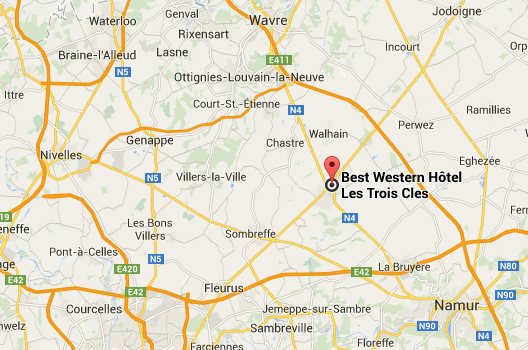 Téléphone : 081 61 16 17